Standardrutiner: Kon efter kalvning2 Dag 2-21Mål: Upprättad av: Foto: Ola Schultzberg1.1Flytta kon inom 12 till 24 timmar efter kalvning till er grupp för nykalvade. Kalven flyttas till en ensambox.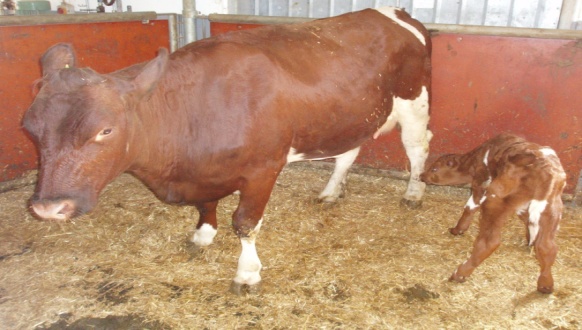 1.2Mjölka alltid kon minst två gånger per dag enligt gårdens egen mjölkningsrutin.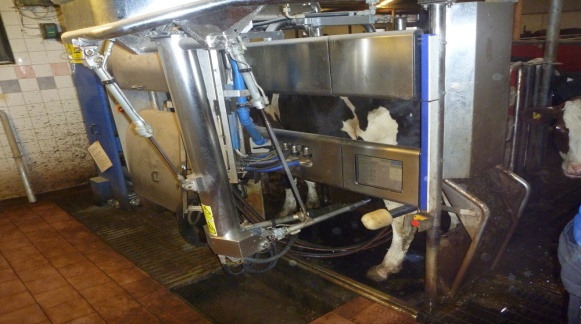 1.3Kontrollera dagligen att kon äter sitt kraftfoder och att vommen är fylld. Mjölkar kon förväntad mjölkmängd? Reagera snabbt om du anser att kon inte hänger med!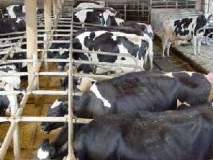 1.4aKontrollera celltalet med CMT paddel när mjölken är vit (5:e-6:e mjölkningen) och ska börja levereras.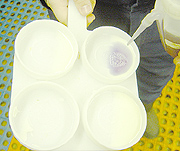 1.4bVid CMT >3 eller avvikelse tas mjölkprov på de spenarna. Sänd proven till bra labb. Diskutera svaren med er rådgivare.Skilj kor med bra juverhälsa från de med höga celltal och smitta (gränsen bestäms i samråd mellan er, er rådgivning och er veterinär).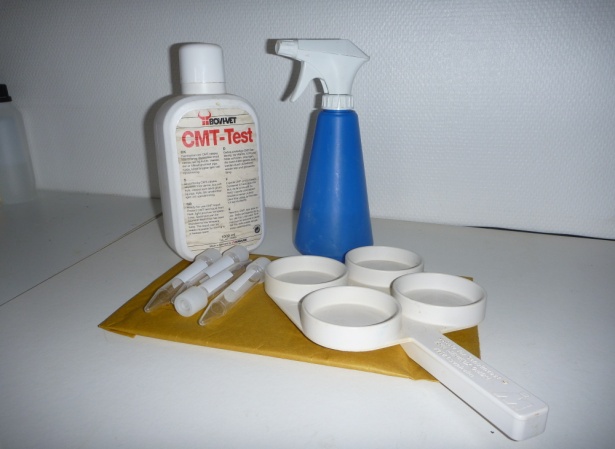 1.5Öka mängden kraftfoder med cirka 0,5 kg/dag till hon når sin toppgiva. Kontrollera att alla kor äter sitt foder.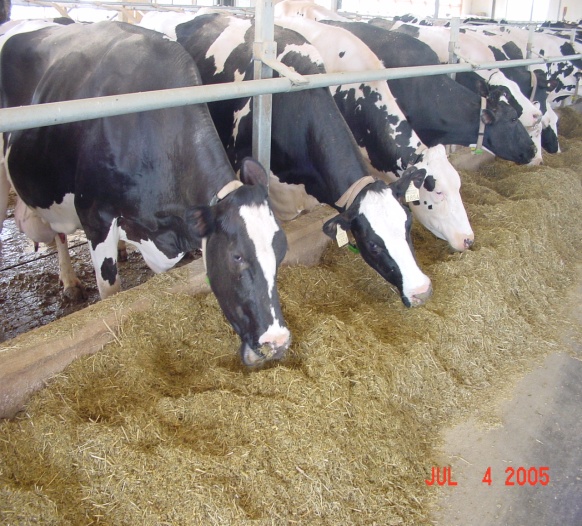 